ЗАКОНБРЯНСКОЙ ОБЛАСТИО ПОРЯДКЕ ОРГАНИЗАЦИИ И ОСУЩЕСТВЛЕНИЯ МУНИЦИПАЛЬНОГОЗЕМЕЛЬНОГО КОНТРОЛЯ НА ТЕРРИТОРИИ МУНИЦИПАЛЬНЫХОБРАЗОВАНИЙ БРЯНСКОЙ ОБЛАСТИПринятБрянской областной Думой28 октября 2010 годаСтатья 1. Общие положенияНастоящий Закон разработан в целях реализации Федерального закона от 26 декабря 2008 года N 294-ФЗ "О защите прав юридических лиц и индивидуальных предпринимателей при осуществлении государственного контроля (надзора) и муниципального контроля", Федерального закона от 6 октября 2003 года N 131-ФЗ "Об общих принципах организации местного самоуправления в Российской Федерации", Земельного кодекса Российской Федерации, Кодекса Российской Федерации об административных правонарушениях и устанавливает порядок организации и осуществления муниципального земельного контроля на территории муниципальных образований Брянской области, а также регулирует отношения в области защиты прав юридических лиц, индивидуальных предпринимателей при осуществлении муниципального земельного контроля на территории муниципальных образований Брянской области.Статья 2. Основные понятия(в ред. Закона Брянской области от 12.05.2015 N 35-З)Понятия и термины, используемые в настоящем Законе, применяются в значениях, определенных Земельным кодексом Российской Федерации и иными федеральными законами, регулирующими правоотношения, возникающие в связи с осуществлением муниципального земельного контроля.Статья 3. Органы местного самоуправления, осуществляющие муниципальный земельный контроль1. Органы местного самоуправления городского округа осуществляют муниципальный земельный контроль в отношении расположенных в границах городского округа объектов земельных отношений.Органы местного самоуправления городских поселений осуществляют муниципальный земельный контроль в отношении расположенных в границах городских поселений объектов земельных отношений.Органы местного самоуправления муниципального района осуществляют муниципальный земельный контроль в отношении расположенных на межселенной территории муниципального района объектов земельных отношений, а также в отношении объектов земельных отношений, расположенных в границах входящих в состав этого района сельских поселений.(п. 1 в ред. Закона Брянской области от 25.12.2017 N 109-З)2. Определение уполномоченного органа, установление его организационной структуры осуществляется в соответствии с уставом муниципального образования.(в ред. Закона Брянской области от 04.02.2011 N 2-З)Уполномоченные органы наделяются функциями по проведению мероприятий муниципального земельного контроля в соответствии с положениями о соответствующих отраслевых структурных подразделениях (органах) администрации муниципального образования, утверждаемыми распоряжением главы администрации муниципального образования.3. Муниципальный земельный контроль осуществляется уполномоченными органами во взаимодействии с органами, осуществляющими государственный земельный контроль (надзор), организациями, общественными объединениями.4. Сотрудники уполномоченного органа, на которых возложено осуществление муниципального земельного контроля, являются муниципальными инспекторами.Статья 4. Задачи муниципального земельного контроляОсновными задачами муниципального земельного контроля являются:а) обеспечение соблюдения органами государственной власти, органами местного самоуправления, юридическими лицами, индивидуальными предпринимателями, гражданами в отношении объектов земельных отношений требований законодательства Российской Федерации, законодательства Брянской области, за нарушение которых законодательством Российской Федерации, законодательством Брянской области предусмотрена административная и иная ответственность;(п. "а" в ред. Закона Брянской области от 12.05.2015 N 35-З)б) защита государственных, муниципальных и общественных интересов, а также прав граждан, юридических лиц и индивидуальных предпринимателей в области использования земель;(в ред. Закона Брянской области от 12.05.2015 N 35-З)в) принятие мер по предупреждению нарушений требований законодательства в отношении объектов земельных отношений;(п. "в" в ред. Закона Брянской области от 12.05.2015 N 35-З)г) контроль за устранением нарушений требований законодательства в отношении объектов земельных отношений;(п. "г" в ред. Закона Брянской области от 12.05.2015 N 35-З)д) привлечение общественности к выполнению мероприятий по контролю.(в ред. Закона Брянской области от 12.05.2015 N 35-З)Статья 5. Предмет муниципального земельного контроля(в ред. Закона Брянской области от 12.05.2015 N 35-З)Органы, уполномоченные на проведение муниципального земельного контроля, осуществляют:а) контроль за соблюдением органами государственной власти, органами местного самоуправления, юридическими лицами, индивидуальными предпринимателями, гражданами в отношении объектов земельных отношений требований законодательства Российской Федерации, законодательства Брянской области, за нарушение которых законодательством Российской Федерации, законодательством Брянской области предусмотрена административная и иная ответственность;б) контроль за исполнением предписаний об устранении выявленных нарушений требований законодательства, указанных в подпункте "а" пункта 1 настоящей статьи.Статья 6. Полномочия муниципальных инспекторов при осуществлении муниципального земельного контроляПри осуществлении муниципального земельного контроля муниципальные инспекторы в соответствии с требованиями Федерального закона "О защите прав юридических лиц и индивидуальных предпринимателей при осуществлении государственного контроля (надзора) и муниципального контроля":а) организуют и проводят в рамках муниципального земельного контроля проверки соблюдения органами государственной власти, органами местного самоуправления, юридическими лицами, индивидуальными предпринимателями, гражданами в отношении объектов земельных отношений требований законодательства Российской Федерации, законодательства Брянской области, за нарушение которых законодательством Российской Федерации, законодательством Брянской области предусмотрена административная и иная ответственность;(п. "а" в ред. Закона Брянской области от 12.05.2015 N 35-З)б) составляют акты проверок и направляют их копии в орган государственного земельного надзора;(п. "б" в ред. Закона Брянской области от 12.05.2015 N 35-З)в) выдают обязательные для исполнения предписания об устранении нарушений требований муниципальных правовых актов в сфере земельных отношений с указанием сроков их устранения;г) принимают меры по контролю за устранением выявленных нарушений, их предупреждению, предотвращению возможного причинения вреда жизни, здоровью граждан, вреда животным, растениям, окружающей среде, обеспечению безопасности государства, предупреждению возникновения чрезвычайных ситуаций природного и техногенного характера;д) утратил силу. - Закон Брянской области от 12.05.2015 N 35-З;е) направляют материалы проверок в органы, уполномоченные на решение вопросов привлечения виновных лиц к ответственности, устранения выявленных нарушений в соответствии с законодательством Российской Федерации и Брянской области;ж) осуществляют иные полномочия, предусмотренные законодательством Российской Федерации.(п. "ж" введен Законом Брянской области от 12.05.2015 N 35-З)Статья 7. Формы осуществления муниципального земельного контроля(в ред. Закона Брянской области от 03.04.2019 N 29-З)1. Муниципальный земельный контроль осуществляется посредством проведения плановых и внеплановых проверок в форме Документарной и (или) выездной проверки (далее проверки), мероприятий, направленных на профилактику нарушений требований законодательства Российской Федерации, законодательства Брянской области в отношении объектов земельных отношений, за нарушение которых законодательством Российской Федерации, законодательством Брянской области предусмотрена административная и иная ответственность, мероприятий по контролю без взаимодействия с субъектами муниципального земельного контроля.2. Порядок организации и осуществления муниципального земельного контроля устанавливается настоящим Законом и принятыми в соответствии с ним муниципальными нормативными правовыми актами с учетом положений Федерального закона от 26 декабря 2008 года N 294-ФЗ "О защите прав юридических лиц и индивидуальных предпринимателей при осуществлении государственного контроля (надзора) и муниципального контроля" (в отношении юридических лиц и индивидуальных предпринимателей) и статьи 72 Земельного кодекса Российской Федерации.3. Порядок проведения административных процедур при осуществлении муниципального земельного контроля в отношении органов государственной власти, органов местного самоуправления, юридических лиц, индивидуальных предпринимателей, граждан устанавливается административным регламентом, разрабатываемым и утверждаемым уполномоченным органом в порядке, установленном законодательством.Статья 8. Организация и проведение проверок при осуществлении муниципального земельного контроля(в ред. Закона Брянской области от 03.04.2019 N 29-З)1. Плановые проверки юридических лиц, индивидуальных предпринимателей при осуществлении муниципального земельного контроля проводятся на основании ежегодных планов, утверждаемых руководителем органа муниципального земельного контроля, с учетом требований, установленных Федеральным законом от 26 декабря 2008 года N 294-ФЗ "О защите прав юридических лиц и индивидуальных предпринимателей при осуществлении государственного контроля (надзора) и муниципального контроля".2. Проекты ежегодных планов проведения плановых проверок юридических лиц и индивидуальных предпринимателей разрабатываются в соответствии с Правилами подготовки органами государственного контроля (надзора) и органами муниципального контроля ежегодных планов проведения плановых проверок юридических лиц и индивидуальных предпринимателей и до их утверждения направляются органами муниципального земельного контроля на согласование в территориальные органы федеральных органов государственного земельного надзора до 1 июня года, предшествующего году проведения соответствующих проверок.3. Плановые проверки соблюдения органами государственной власти, органами местного самоуправления, гражданами требований законодательства Российской Федерации, законодательства Брянской области, за нарушение которых законодательством Российской Федерации, законодательством Брянской области предусмотрена административная и иная ответственность, проводятся на основании ежегодного плана проведения проверок, утверждаемого руководителем органа муниципального земельного контроля в порядке, установленном муниципальными нормативными правовыми актами.4. Внеплановые проверки юридических лиц, индивидуальных предпринимателей проводятся по основаниям, установленным в части 2 статьи 10 Федерального закона от 26 декабря 2008 года N 294-ФЗ "О защите прав юридических лиц и индивидуальных предпринимателей при осуществлении государственного контроля (надзора) и муниципального контроля".5. Внеплановые проверки соблюдения органами государственной власти, органами местного самоуправления, гражданами требований законодательства Российской Федерации, законодательства Брянской области, за нарушение которых законодательством Российской Федерации, законодательством Брянской области предусмотрена административная и иная ответственность, проводятся:а) в случае истечения срока исполнения органом государственной власти, органом местного самоуправления, гражданином ранее выданного предписания об устранении выявленных нарушений требований законодательства Российской Федерации, законодательства Брянской области, за нарушение которых законодательством Российской Федерации, законодательством Брянской области предусмотрена административная и иная ответственность;б) на основании поступивших в орган муниципального земельного контроля обращений и заявлений граждан, в том числе индивидуальных предпринимателей, юридических лиц, информации от органов государственной власти, органов местного самоуправления, из средств массовой информации о фактах нарушений органом государственной власти, органом местного самоуправления, гражданином требований законодательства Российской Федерации, законодательства Брянской области, за нарушение которых законодательством Российской Федерации, законодательством Брянской области предусмотрена административная и иная ответственность;в) на основании требований прокурора о проведении проверки в рамках надзора за исполнением законов по поступившим в органы прокуратуры материалам и обращениям.6. Проверки проводятся на основании правового акта руководителя органа муниципального земельного контроля, составленного:а) по типовой форме, утвержденной уполномоченным Правительством Российской Федерации федеральным органом исполнительной власти, - при проведении проверки в отношении органов государственной власти, органов местного самоуправления, юридических лиц и индивидуальных предпринимателей;б) по форме, утвержденной муниципальным правовым актом, - при проведении проверки в отношении граждан.Статья 9. Утратила силу. - Закон Брянской области от 12.05.2015 N 35-З.Статья 10. Оформление результатов проверки(в ред. Закона Брянской области от 12.05.2015 N 35-З)1. По результатам проверок муниципальными инспекторами составляются акты проверки:а) в отношении органа государственной власти, органа местного самоуправления, юридического лица и индивидуального предпринимателя - в соответствии с типовой формой акта проверки, установленной уполномоченным Правительством Российской Федерации федеральным органом исполнительной власти;б) в отношении граждан - по форме, утвержденной муниципальным правовым актом.2. К акту проверки прилагаются документы, материалы, содержащие информацию, подтверждающую или опровергающую наличие нарушений законодательства Российской Федерации, законодательства Брянской области, за нарушение которых законодательством Российской Федерации, законодательством Брянской области предусмотрена административная и иная ответственность.Акт проверки составляется в двух экземплярах, один из которых с копиями приложений вручается под роспись лицу, в отношении которого проводилась проверка, или его представителю.Статья 11. Меры, принимаемые должностными лицами органа муниципального земельного контроля в отношении фактов нарушений, выявленных при проведении проверки1. В случае выявления при проведении проверки нарушений органами государственной власти, органами местного самоуправления, юридическими лицами, индивидуальными предпринимателями, гражданами в отношении объектов земельных отношений требований законодательства муниципальные инспекторы, проводившие проверку, в пределах полномочий, предусмотренных законодательством Российской Федерации, выдают предписание об устранении выявленных нарушений с указанием сроков их устранения.(п. 1 в ред. Закона Брянской области от 12.05.2015 N 35-З)2. Предписание об устранении нарушений, выявленных в результате осуществления муниципального земельного контроля, составляется в двух экземплярах, один из которых вручается руководителю органа государственной власти, органа местного самоуправления, юридического лица или его заместителю, индивидуальному предпринимателю, гражданину или их представителям под расписку либо направляется почтовым отправлением с уведомлением о вручении.(в ред. Закона Брянской области от 12.05.2015 N 35-З)3. Муниципальные инспекторы обязаны принять меры для контроля за устранением выявленных нарушений, их предупреждения, предотвращения возможного причинения вреда жизни, здоровью граждан, вреда животным, растениям, окружающей среде, по обеспечению безопасности государства, для предупреждения возникновения чрезвычайных ситуаций природного и техногенного характера, а также меры по обеспечению привлечения лиц, допустивших выявленные нарушения, к установленной законом ответственности.4. В случае выявления в ходе проведения проверки в рамках осуществления муниципального земельного контроля нарушения требований земельного законодательства, за которое законодательством Российской Федерации предусмотрена административная и иная ответственность, органы муниципального земельного контроля в течение 3 рабочих дней со дня составления акта проверки направляют копию акта проверки с указанием информации о наличии признаков выявленного нарушения в структурное подразделение территориального органа федерального органа государственного земельного надзора по соответствующему муниципальному образованию (либо в случае отсутствия данного структурного подразделения - в территориальный орган федерального органа государственного земельного надзора).(п. 4 в ред. Закона Брянской области от 12.05.2015 N 35-З)Статья 12. Ведение учета проверок соблюдения земельного законодательстваУполномоченные органы, осуществляющие муниципальный земельный контроль, ведут учет проверок. Все составляемые в ходе проведения проверок документы и иная необходимая информация заносятся в книгу проверок соблюдения земельного законодательства установленной формы.(в ред. Закона Брянской области от 12.05.2015 N 35-З)Статья 13. Вступление в силу настоящего ЗаконаНастоящий Закон вступает в силу через 10 дней после его официального опубликования.Губернатор Брянской областиН.В.ДЕНИНг. Брянск8 ноября 2010 годаN 94-З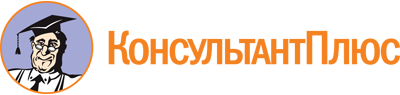 Закон Брянской области от 08.11.2010 N 94-З
(ред. от 03.04.2019)
"О порядке организации и осуществления муниципального земельного контроля на территории муниципальных образований Брянской области"
(принят Брянской областной Думой 28.10.2010)Документ предоставлен КонсультантПлюс

www.consultant.ru

8 ноября 2010 годаN 94-ЗСписок изменяющих документов(в ред. Законов Брянской области от 04.02.2011 N 2-З,от 12.05.2015 N 35-З, от 25.12.2017 N 109-З, от 03.04.2019 N 29-З)